Question #1: Write the following Programs in Visual Basic:Write a program which inputs one string and determines whether or not it is a palindrome. A palindrome reads the same backwards and forwards, so 'abba' is a palindrome. Assume that the string contains no spaces or punctuation.Write a program that read this string "welcome to my world" then remove any character chosen by the user.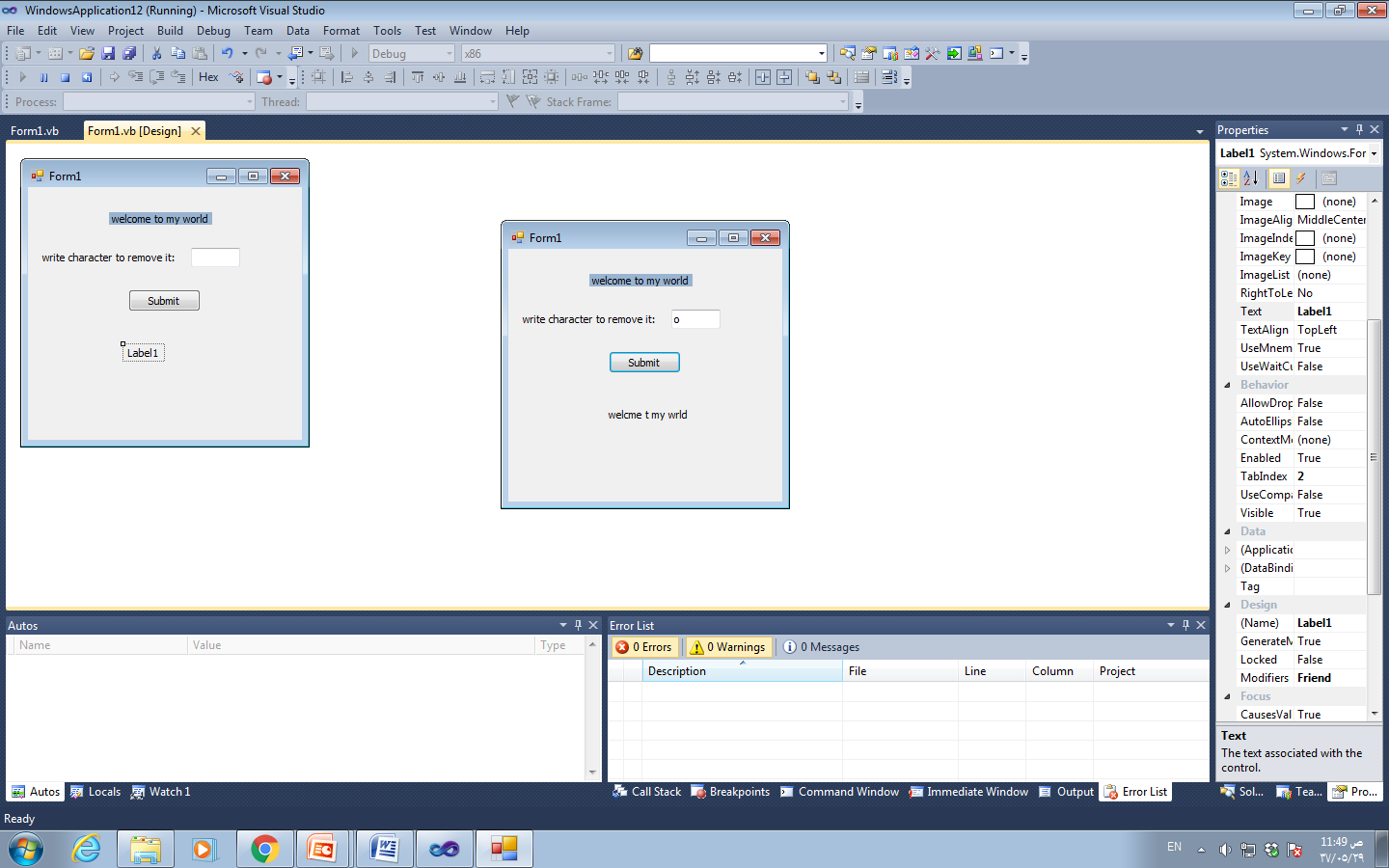 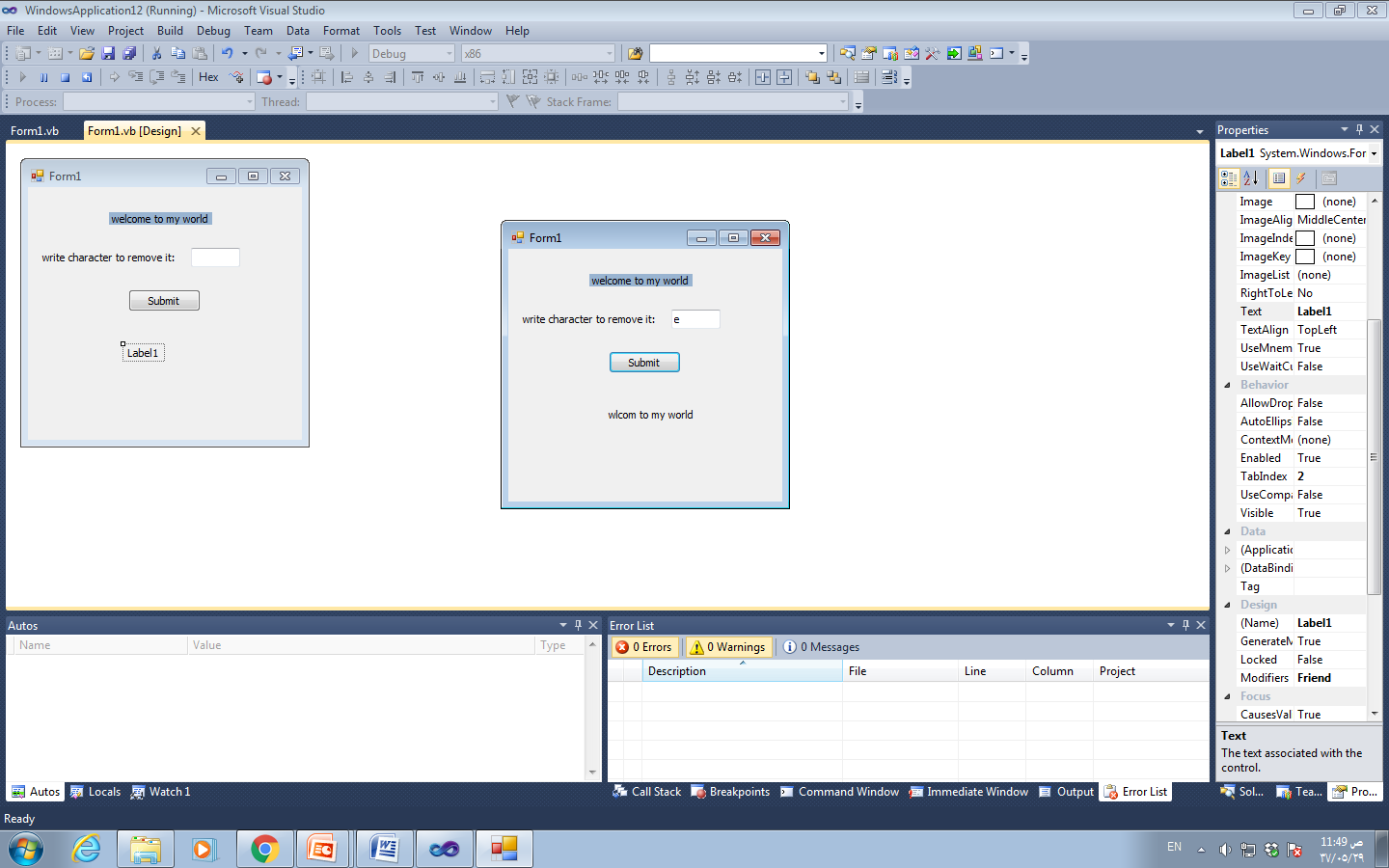 Write a program which inputs a strings from text box, show its length , how many words it contain, The first character and the last character.